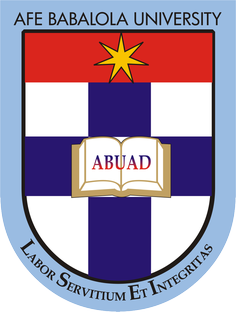 OKON PRECIOUS UTOMOBONG 17/ENG07/016SUBMITTED TOENGR. DR.OYEBODEAFE BABALOLA UNIVERSITY, ADO-EKITI, EKITI STATE.IN PARTIAL COMPLETION OF THE CONTINUOUS ASSESSMENT (C.A) FOR THE ENGINEERING LAW AND MANAGERIAL ECONOMICS (ENG 384) COURSE.                                                                                                              MAY 21, 2020                                                               SHORT TESTYou have been invited by the current president of Nigeria, General Muhammadu Buhari to make an argument for the optimization of engineering resources in the country.  As an aspiring Engineer, briefly discuss your view on this and make viable recommendations that will facilitate timely completion of engineering projects within the allocated budget without jeopardizing economic and legal regulations of Nigeria.                   OPTIMIZATION OF ENGINEERING  RESOURCES The purpose of optimization is to achieve the best design relative to a set of prioritized criteria or constraints Engineering resources in Nigeria can be optimized by having a well mannered and professional worker.Human resource managers look out for the input of labourers both skilled and unskilled and likewise should compared to their output. The engineering supervisor ensures  the job done by  workers meet all engineering requirements and specification. The economist here must work hand in hand with both the human resource manager and the supervisor as he controls their funding. However, this power shouldn’t be abused. He must correlate with the supervisor to know how the material chosen, the engineering approach taken and a few other factors affect the funding. Likewise he should seek to support human management as some or more workers may have troubles either individually or collectively.With all these put into place, the office of the presidency should give their best shot at ensuring no corrupted individuals are a part of the project. This enables smooth flow of funds from the presidency to the mere workers and this boosts communication. Benefits of optimization Resource optimization helps task managers devise a systemic vision for the enterprise. It’s an organized approach to ensure an optimized allocation of resources to ensure maximum productivity and quality of the product.Optimization of resources in engineering will help in economic growth which include profits and little wastage of government resources (generally)